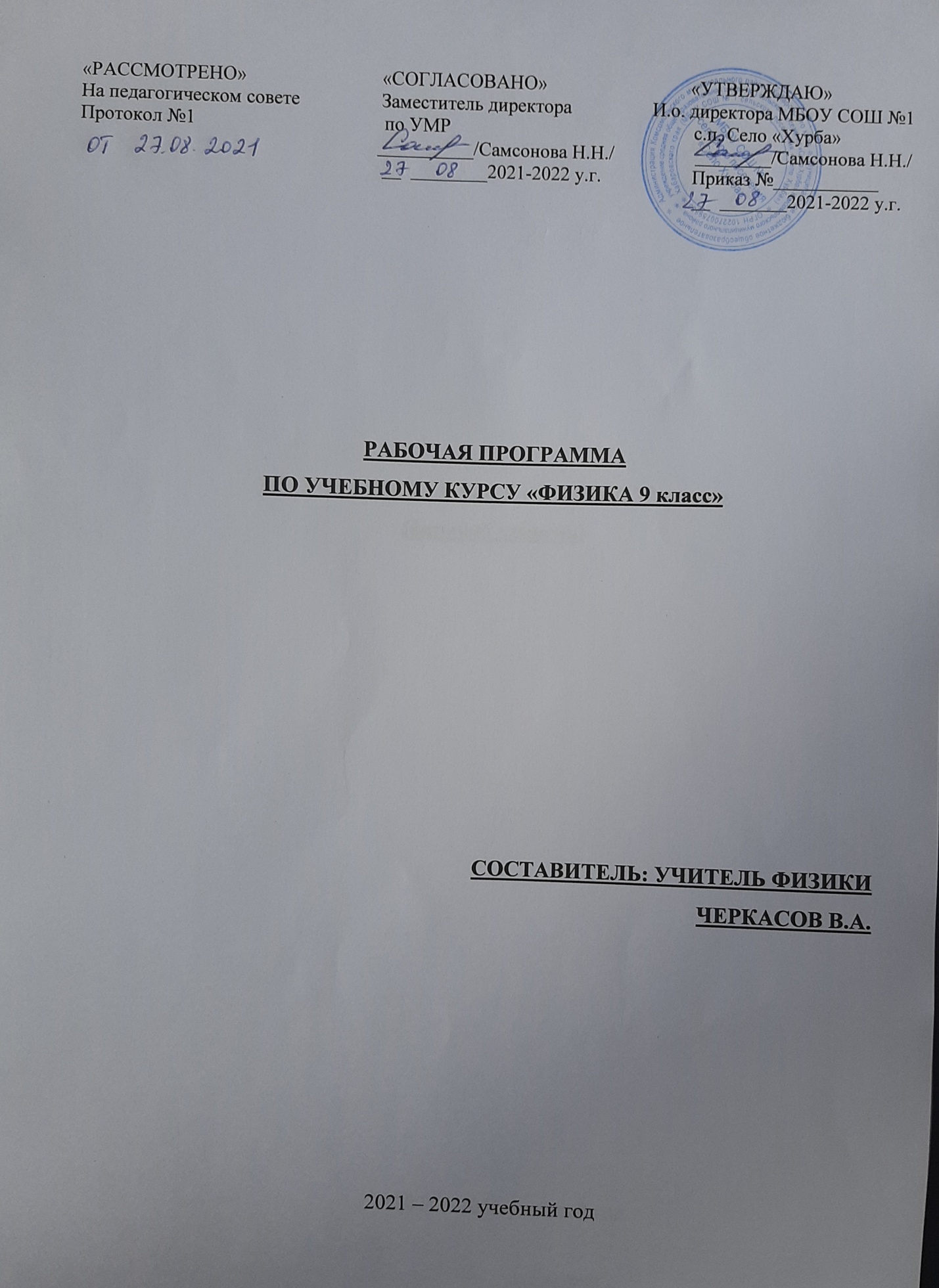 Рабочая программа по физике для 9 класса Пояснительная записка- Федеральный  Закон  от  29.12.2012  №  273-ФЗ  «Об  образовании  в  Российской Федерации»;- Федеральный  государственный  образовательный  стандарт  основного  общего  образования,  утвержденный  приказом  Министерства  образования  и  науки  Российской  Федерации  от  17.12.2010  №  1897  (далее  –  ФГОС  основного общего образования)  (для V-VI классов образовательных организаций, а также для VII классов,  участвующих в апробации ФГОС основного общего образования в 2016/2017 учебном году); - Приказ от 31.12.2015 № 1577 «О внесении изменений в ФГОС OОО,  утв. приказом Минобрнауки РФ от 17 декабря 2010 № 1897», - Постановление Федеральной службы по надзору в сфере защиты прав  потребителей  и  благополучия   человека  и  Главного  государственного  санитарного  врача  Российской  Федерации  от  29.12.2010  №189  «Об  утверждении  СанПиН  2.4.2.2821-10».  «Санитарно-эпидемиологические  требования  к  условиям  и  организации  обучения  в  общеобразовательных  учреждениях»  (с  изменениями  на  29.06.2011)  (далее  -  СанПиН  2.4.2.  2821-10);- Федеральный  перечень  учебников,  рекомендованных  и  допущенных  Министерством  образования  и  науки  по  Приказу  МО   РФ  от  31.03.2014  №253,ООП  НОО,  ООП  ООО,  одобренных  Федеральным  учебно-методическим  объединением  по  общему  образованию.  Протокол  заседания от 8 апреля 2015 г. №1/15(с изменениями от 26.01.2016г.);- Приказ  Министерства  образования  и  науки  Российской  Федерации  от  14.12.2009 № 729  «Об утверждении перечня организаций, осуществляющих  издание  учебных  пособий,  которые  допускаются  к  использованию  в  образовательном  процессе  в  имеющих  государственную  аккредитацию  и  реализующих  образовательные  программы  общего  образования  образовательных учреждениях» (с изменениями);Настоящая программа составлена на основе: примерной основной образовательной программы основного общего образования, от 08. 04. 2015 г. № 1 / 15 авторской учебной программы по физике для основной школы, 7-9 классы Авторы: А. В. Перышкин, Е. М. Гутник., Дрофа, 2013.Данный учебно-методический комплект реализует задачу концентрического принципа построения учебного материала, который отражает идею формирования целостногопредставления о физической картине мира.Содержание образования соотнесено с Федеральным компонентом государственного образовательного стандарта.Рабочая программа детализирует и раскрывает содержание предметных тем образовательного стандарта, определяет общую стратегию обучения, воспитания и развития учащихся средствами учебного предмета в соответствии с целями изучения физики. Рабочая программа дает распределение учебных часов по разделам курса и последовательность изучения разделов физики с учетом межпредметных и внутрипредметных связей, логики учебного процесса, возрастных особенностей учащихся, определяет набор опытов,демонстрируемых учителем в классе, лабораторных и практических работ, выполняемых учащимися.Учебник «Физика. 9 класс. Учебник» автор А. В. Перышкин, Е.М. Гутник, для общеобразовательных учреждений, входящий в состав УМК по физике для 7-9 классов, рекомендован Министерством образования Российской ФедерацииШкольный курс физики— системообразующий для естественно-научных предметов, поскольку физические законы, лежащие в основе мироздания, являются основой содержания курсов химии, биологии, географии и астрономии. Физика вооружает школьников научным методом познания, позволяющим получать объективные знания об окружающем мире.В 9 классе происходит знакомство с физическими явлениями, методом научного познания, формирование основных физических понятий, приобретение умений измерять физические величины, проводить лабораторный эксперимент по заданной схеме.Цели изученияИзучение физики в основной школе направлено на достижение следующих целей:усвоение знаний о фундаментальных физических законах и принципах, лежащих в основе современной физической картины мира; наиболее важных открытиях в области физики, оказавших определяющее влияние на развитие техники и технологии; методах научного познания природы;овладение умениями проводить наблюдения, планировать и выполнять эксперименты, выдвигать гипотезы и строить модели, применять полученные знания по физике для объяснения разнообразных физических явлений и свойств веществ; практического использования физических знаний; оценивать достоверность естественнонаучной информации;развитие познавательных интересов, интеллектуальных и творческих способностей в процессе приобретения знаний и умений по физике с использованием различных источников информации и современных информационных технологий;воспитание убежденности в возможности познания законов природы; использования достижений физики на благо развития человеческой цивилизации; необходимости сотрудничества в процессе совместного выполнения задач, уважительного отношения к мнению оппонента при обсуждении проблем естественнонаучного содержания; готовности к морально-этической оценке использования научных достижений, чувства ответственности за защиту окружающей среды;использование приобретенных знаний и умений для решения практических задач повседневной жизни, обеспечения безопасности собственной жизни, рационального природопользования и охраны окружающей среды.Достижение целей рабочей программы по физике обеспечивается решением следующих задач:знакомство обучающихся с методом научного познания и методами исследования объектов и явлений природы;приобретение обучающимися знаний о механических, тепловых, электромагнитных и квантовых явлениях, физических величинах, характеризующих эти явления;формирование у обучающихся умений наблюдать природные явления и выполнять опыты, лабораторные работы и экспериментальные исследования с использованием измерительных приборов, широко применяемых в практической жизни;овладение обучающимися общенаучными понятиями: природное явление, эмпирически установленный факт, проблема, гипотеза, теоретический вывод, результат экспериментальной проверки;понимание обучающимися отличий научных данных от непроверенной информации, ценности науки для удовлетворения бытовых, производственных и культурных потребностей человека.Общая характеристика учебного предметаУчебный предмет «Физика» в основной общеобразовательной школе относится к числу обязательных и входит в Федеральный компонент учебного плана.Роль физики в учебном плане определяется следующими основными положениями.Во-первых, физическая наука является фундаментом естествознания, современной техники и современных производственных технологий, поэтому, изучая на уроках физики закономерности, законы и принципы:учащиеся получают адекватные представления о реальном физическом мире;приходят к пониманию и более глубокому усвоению знаний о природных и технологических процессах, изучаемых на уроках биологии, физической географии, химии, технологии;начинают разбираться в устройстве и принципе действия многочисленных технических устройств, в том числе, широко используемых в быту, и учатся безопасному и бережному использованию техники, соблюдению правил техники безопасности и охраны труда.Во-вторых, основу изучения физики в школе составляет метод научного познания мира, поэтому учащиеся:осваивают на практике эмпирические и теоретические методы научного познания, что способствует повышению качества методологических знаний;осознают значение математических знаний и учатся применять их при решении широкого круга проблем, в том числе, разнообразных физических задач;применяют метод научного познания при выполнении самостоятельных учебных и внеучебных исследований и проектных работ.В-третьих, при изучении физики учащиеся систематически работают с информацией в виде базы фактических данных, относящихся к изучаемой группе явлений и объектов. Эта информация, представленная во всех существующих в настоящее время знаковых системах, классифицируется, обобщается и систематизируется, то есть преобразуется учащимися в знание. Так они осваивают методы самостоятельного получения знания.В-четвертых, в процессе изучения физики учащиеся осваивают все основные мыслительные операции, лежащие в основе познавательной деятельности.В-пятых, исторические аспекты физики позволяют учащимся осознать многогранность влияния физической науки и ее идей на развитие цивилизации.Таким образом, преподавание физики в основной школе позволяет не только реализовать требования к уровню подготовки учащихся в предметной области, но и в личностной и метапредметной областях, как это предусмотрено ФГОС основного общего образования.Формы и методы организации учебной деятельности учащихся в процессе обучения.Основной формой организации учебного процесса является классно-урочная система. В качестве дополнительных форм организации образовательного процесса используется система консультационной поддержки, индивидуальных занятий, самостоятельная работа учащихся с использованием современных информационных технологиОрганизация сопровождения учащихся направлена на: создание оптимальных условий обучения; исключение психотравмирующих факторов; сохранение психосоматического состояния здоровья учащихся; развитие положительной мотивации к освоению программы; развитие индивидуальности и одаренности каждого ребенка. Виды учебной деятельности при изучении физики- виды деятельности со словесной (знаковой) основой:Слушание объяснений учителя.Слушание и анализ выступлений одноклассников.Самостоятельная работа с учебником.Работа с научно-популярной литературой.Отбор и сравнение материала по нескольким источникам.Написание рефератов и докладов.Решение текстовых количественных и качественных задач.Выполнение заданий по разграничению понятий.Систематизация учебного материала.- виды деятельности на основе восприятия элементов действительности:Наблюдение за демонстрациями учителя.Просмотр учебных фильмов и презентаций.Анализ графиков, таблиц, схем.Объяснение наблюдаемых явлений.Изучение устройства приборов по моделям и чертежам.Анализ проблемных ситуаций.- виды деятельности с практической (опытной) основой:Работа с опорными схемами.Решение физических задач.Работа с раздаточным материалом.Измерение величин.Постановка опытов для демонстрации классу.Постановка фронтальных опытов.Выполнение фронтальных лабораторных работ.Формы аттестации школьников.Аттестация школьников, проводимая в системе, позволяет, наряду с формирующим контролем предметных знаний, проводить мониторинг универсальных и предметных учебных действий.Промежуточная (формирующая) аттестация:самостоятельные работы (до 10 минут);лабораторно-практические работы (от 20 до 40 минут);фронтальные опыты (до 10 минут);диагностическое тестирование (остаточные знания по теме, усвоение текущего учебного материала, сопутствующее повторение) – 5 …15 минут.Итоговая (констатирующая) аттестация:контрольные работы (40 минут);Характерные особенности контрольно-измерительных материалов (КИМ) для констатирующей аттестации:КИМ составляются на основе кодификатора;КИМ составляются в соответствие с обобщенным планом;количество заданий в обобщенном плане определяется продолжительностью контрольной работы и временем, отводимым на выполнение одного задания данного типа и уровня сложности по нормативам ГИА;тематика заданий охватывает полное содержание изученного учебного материала и содержит элементы остаточных знаний;структура КИМ копирует структуру контрольно-измерительных материалов ГИАИнформация о количестве учебных часовФедеральный базисный учебный план для образовательных учреждений Российской Федерации отводит 68 часов в год для обязательного изучения физики в 9 классе, из расчета 2 учебных часа в неделю. В целях успешной сдачи учащимися ГИА программа модифицирована по количеству часов и рассчитана на 102 часа, по 3 часа в неделю. Количество учебных недель  в 9 классе составляет 34. На решение задач отведено добавочно  18 часов на повторение пройденных тем за курс 7-8 класса.Количество плановых контрольных работ 7 Количество плановых лабораторных работ 9Учебно-тематический план 9 классСодержание учебного предмета, курса9 класс (102 часов, 3 часа в неделю) Законы движения и взаимодействия тел (34 часов)Материальная точка. Система отсчета. Перемещение. Скорость прямолинейного равномерного движения. Прямолинейное равноускоренное движение: мгновенная скорость, ускорение, перемещение. Графики зависимости кинематических величин от времени при равномерном и равноускоренном движении. Относительность механического движения. Инерциальные системы отсчета. Первый, второй и третий законы Ньютона. Свободное падение. Закон всемирного тяготения. Искусственные спутники Земли. Импульс. Закон сохранения импульса. Ракеты.Демонстрации.Равномерное прямолинейное движение. Относительность движения. Равноускоренное движение. Свободное падение тел в трубке Ньютона. Направление скорости при равномерном движении по окружности. Второй закон Ньютона. Третий закон Ньютона. Невесомость. Закон сохранения импульса. Реактивное движение.Лабораторные работы:1.Исследование равноускоренного движения тела без начальной скорости. 2.Исследование свободного падения.Характеристика основных видов деятельности ученика (на уровне учебных действий):Рассчитывать путь и скорость тела при равномерном прямолинейном движении. Представлять результаты измерений и вычислений в виде таблиц и графиков. Определять путь, пройденный за данный промежуток времени, и скорость тела по графику зависимости пути равномерного движения от времени. Рассчитывать путь и скорость при равноускоренном прямолинейном движении тела. Вычислять ускорение тела, силы, действующей на тело, или массы на основе второго закона Ньютона. Измерять силы взаимодействия двух тел. Вычислять силу всемирного тяготения. Нахождение примеров инерциальных и неинерциальных систем отсчѐта. Решение задач на динамику равноускоренного движения тела по вертикалиМеханические колебания и волны. Звук. (11часов)Колебательное	движение.	Колебания	груза	на	пружине.	Свободные	колебания.Колебательная система. Маятник. Амплитуда, период, частота колебаний.Превращения энергии при колебательном движении. Затухающие колебания. Вынужденные колебания. Распространение колебаний в упругих средах. Поперечные и продольные волны. Связь длины волны со скоростью ее распространения и периодом (частотой). Звуковые волны. Скорость звука. Высота и громкость звука. Эхо.Демонстрации.Механические колебания. Механические волны. Звуковые колебания. Условия распространения звука.Лабораторная работа:1.Исследование зависимости периода и частоты свободных колебаний нитяного маятника от его длины.Характеристика основных видов деятельности ученика (на уровне учебных действий): Измерять амплитуду, периоду, частоту колебаний. Вычислять превращение энергии при колебательном движении. Вычислять энергию колебания груза на пружине. Вычислять связь длины волны со скоростью ее распространения и периодом (частотой). Объяснять процесс колебаний маятника. Исследовать зависимость периода колебаний маятника от его длины и амплитуды колебаний. Вычислять длину волны и скорость распространения звуковых волн.Электромагнитное поле (18 часов)Однородное и неоднородное магнитное поле. Направление тока и направление линий его магнитного поля. Правило буравчика. Обнаружение магнитного поля. Правило левой руки. Индукция магнитного поля. Магнитный поток. Опыты Фарадея. Электромагнитная индукция. Направление индукционного тока. Правило Ленца. Явление самоиндукцииГенератор переменного тока. Преобразования энергии в электрогенераторах. Экологические проблемы, связанные с тепловыми и гидроэлектростанциями. Электромагнитное поле. Электромагнитные волны. Скорость распространения электромагнитных волн. Конденсатор. Колебательный контур. Принципы радиосвязи и телевидения. Электромагнитная природа света. Поглощение и испускание света атомами. Происхождение линейчатых спектров.Демонстрации.Устройство конденсатора. Энергия заряженного конденсатора. Электромагнитная индукция. Правило Ленца. Самоиндукция. Получение переменного тока при вращении витка в магнитном поле. Устройство генератора постоянного тока. Устройство генератора переменного тока. Устройство трансформатора. Передача электрической энергии. Электромагнитные колебания. Свойства электромагнитных волн. Принцип действия микрофона и громкоговорителя. Принципы радиосвязи. Дисперсия белого света. Получение белого света при сложении света разных цветов.Лабораторная работа:1.Изучение явления электромагнитной индукции. 2.Изучение сплошного и линейчатого спектров испускания.Характеристика основных видов деятельности ученика (на уровне учебных действий):Экспериментально изучать устройство конденсатора. Изучать правило Ленца. Экспериментально изучать явление электромагнитной индукции. Обнаруживать действие магнитного поля на проводник с током. Обнаруживать магнитное взаимодействие токов. Получение белого света при сложении света разных цветов.Строение атома и атомного ядра (15 часов)Радиоактивность как свидетельство сложного строения атомов. Альфа-, бета- и гамма- излучения. Опыты Резерфорда. Ядерная модель атома. Радиоактивные превращения атомных ядер. Протонно-нейтронная модель ядра. Зарядовое и массовое числа. Ядерные реакции. Деление и синтез ядер. Сохранение зарядового и массового чисел при ядерных реакциях.ДемонстрацииМодель опыта Резерфорда. Наблюдение треков частиц в камере Вильсона. Устройство и действие счетчика ионизирующих частиц.Лабораторные работы:1.Изучение треков заряженных частиц по готовым фотографиям. 2.Измерение естественного радиационного фона.Изучение деления ядер урана по фотографиям треков.4.Оценка периода полураспада находящихся в воздухе продуктов распада радона.Характеристика основных видов деятельности ученика (на уровне учебныхдействий):Наблюдать линейчатые спектры излучения. Наблюдать треки альфа-частиц в камере Вильсона. Вычислять дефект масс и энергию связи атомов. Находить период полураспадарадиоактивного элемента. Обсуждать проблемы влияния радиоактивных излучений на живые организмы.Строение и эволюция Вселенной (6 часов)Состав строение и происхождение Солнечной системы. Планет земной группы. Большие планеты Солнечной системы. Строение излучение и эволюция звезд. Строение и эволюция Вселенной.Повторение (18 часов)Перечень учебно-методического и материально-технического обеспечения образовательного процессаДля обучения учащихся основной школы в соответствии с требованиями Федерального государственного образовательного стандарта необходима реализация деятельностного подхода. Деятельностный подход требует постоянной опоры процесса обучения физики надемонстрационный эксперимент, практические занятия и лабораторные опыты, выполняемые учащимися. Кабинет физики оснащѐн комплектом демонстрационного и лабораторного оборудования по физике для основной школы. Оснащение в большей части соответствует Перечню оборудования кабинета физики и включает различные типы средств обучения.Большую часть оборудования составляют учебно-практическое и учебно-лабораторное оборудование, в том числе комплект натуральных объектов, модели, приборы и инструменты для проведения демонстраций и практических занятий, демонстрационные таблицы, видео, медиа оснащение.В комплект входят: компьютер, мультимедиа проектор, коллекция медиа-ресурсов, выход в Интернет.Учебно-методический комплект включает в себя:Учебная программа:1.Программа основного общего образования. Физика:7-9 классы. – А. В. Перышкин, Е. М. Гутник -М. Дрофа. -2015Учебники:Физика-9 кл. Учебник /А. В. Перышкин- 4 -е изд., стереотип.-М.: Дрофа, 2017.Оборудование кабинета физики, необходимое для реализации рабочей программыСредства обучения.Требования к уровню подготовки выпускников, обучающихся по данной программе: Механические явленияВыпускник научится:распознавать механические явления и объяснять на основе имеющихся знаний основные свойства или условия протекания этих явлений: равномерное и равноускоренное прямолинейное движение, свободное падение тел, невесомость, равномерное движение по окружности, инерция, взаимодействие тел, передача давления твѐрдыми телами, жидкостями и газами, атмосферное давление, плавание тел, равновесие твѐрдых тел, колебательное движение, резонанс, волновое движение;описывать изученные свойства тел и механические явления, используя физические величины: путь, скорость, ускорение, масса тела, плотность вещества, сила, давление, импульс тела, кинетическая энергия, потенциальная энергия, механическая работа, механическая мощность, КПД простого механизма, сила трения, амплитуда, период и частота колебаний, длина волны и скорость еѐ распространения; при описании правильно трактовать физический смысл используемых величин, их обозначения и единицы измерения, находить формулы, связывающие данную физическую величину с другими величинами;анализировать свойства тел, механические явления и процессы, используя физические законы и принципы: закон сохранения энергии, закон всемирного тяготения, равнодействующая сила, I, II и III законы Ньютона, закон сохранения импульса, закон Гука, закон Паскаля, закон Архимеда; при этом различать словесную формулировку закона и его математическое выражение;различать основные признаки изученных физических моделей: материальная точка, инерциальная система отсчѐта;решать задачи, используя физические законы (закон сохранения энергии, закон всемирного тяготения, принцип суперпозиции сил, I, II и III законы Ньютона, закон сохранения импульса, закон Гука, закон Паскаля, закон Архимеда) и формулы, связывающие физические величины (путь, скорость, ускорение, масса тела, плотность вещества, сила, давление, импульс тела, кинетическая энергия, потенциальная энергия, механическая работа, механическая мощность, КПД простого механизма, сила трения скольжения, амплитуда, период и частота колебаний, длина волны и скорость еѐ распространения): на основе анализа условия задачи выделять физические величины и формулы, необходимые для еѐ решения, и проводить расчѐты.Выпускник получит возможность научиться:использовать знания о механических явлениях в повседневной жизни для обеспечения безопасности при обращении с приборами и техническими устройствами, для сохранения здоровья и соблюдения норм экологического поведения в окружающей среде;приводить примеры практического использования физических знаний о механических явлениях и физических законах; использования возобновляемых источников энергии; экологических последствий исследования космического пространства;различать границы применимости физических законов, понимать всеобщий характер фундаментальных законов (закон сохранения механической энергии, закон сохранения импульса, закон всемирного тяготения) и ограниченность использования частных законов (закон Гука, закон Архимеда и др.);приѐмам поиска и формулировки доказательств выдвинутых гипотез и теоретических выводов на основе эмпирически установленных фактов;находить адекватную предложенной задаче физическую модель, разрешать проблему на основе имеющихся знаний по механике с использованием математического аппарата, оценивать реальность полученного значения физической величины. Тепловые явленияВыпускник научится:распознавать тепловые явления и объяснять на основе имеющихся знаний основные свойства или условия протекания этих явлений: диффузия, изменение объѐма тел при нагревании (охлаждении), большая сжимаемость газов, малая сжимаемость жидкостей и твѐрдых тел; тепловое равновесие, испарение, конденсация, плавление, кристаллизация, кипение, влажность воздуха, различные способы теплопередачи;описывать изученные свойства тел и тепловые явления, используя физические величины: количество теплоты, внутренняя энергия, температура, удельная теплоѐмкость вещества, удельная теплота плавления и парообразования, удельная теплота сгорания топлива, коэффициент полезного действия теплового двигателя; при описании правильно трактовать физический смысл используемых величин, их обозначения и единицы измерения, находить формулы, связывающие данную физическую величину с другими величинами;анализировать свойства тел, тепловые явления и процессы, используя закон сохранения энергии; различать словесную формулировку закона и его математическое выражение;различать основные признаки моделей строения газов, жидкостей и твѐрдых тел;решать задачи, используя закон сохранения энергии в тепловых процессах, формулы, связывающие физические величины (количество теплоты, внутренняя энергия, температура, удельная теплоѐмкость вещества, удельная теплота плавления и парообразования, удельная теплота сгорания топлива, коэффициент полезного действия теплового двигателя): на основе анализа условия задачи выделять физические величины и формулы, необходимые для еѐ решения, и проводить расчѐты.Выпускник получит возможность научиться:использовать знания о тепловых явлениях в повседневной жизни для обеспечения безопасности при обращении с приборами и техническими устройствами, для сохранения здоровья и соблюдения норм экологического поведения в окружающей среде; приводить примеры экологических последствий работы двигателей внутреннего сгорания (ДВС), тепловых и гидроэлектростанций;приводить примеры практического использования физических знаний о тепловых явлениях;различать границы применимости физических законов, понимать всеобщий характер фундаментальных физических законов (закон сохранения энергии в тепловых процессах) и ограниченность использования частных законов;приѐмам поиска и формулировки доказательств выдвинутых гипотез и теоретических выводов на основе эмпирически установленных фактов;находить адекватную предложенной задаче физическую модель, разрешать проблему на основе имеющихся знаний о тепловых явлениях с использованием математического аппарата и оценивать реальность полученного значения физической величины. Электрические и магнитные явленияВыпускник научиться:распознавать электромагнитные явления и объяснять на основе имеющихся знаний основные свойства или условия протекания этих явлений: электризация тел, взаимодействие зарядов, нагревание проводника с током, взаимодействие магнитов, электромагнитнаяиндукция, действие магнитного поля на проводник с током, прямолинейное распространение света, отражение и преломление света, дисперсия света;описывать изученные свойства тел и электромагнитные явления, используя физические величины: электрический заряд, сила тока, электрическое напряжение, электрическое сопротивление, удельное сопротивление вещества, работа тока, мощность тока, фокусное расстояние и оптическая сила линзы; при описании правильно трактовать физический смысл используемых величин, их обозначения и единицы измерения; указывать формулы, связывающие данную физическую величину с другими величинами;анализировать свойства тел, электромагнитные явления и процессы, используя физические законы: закон сохранения электрического заряда, закон Ома для участка цепи, закон Джоуля— Ленца, закон прямолинейного распространения света, закон отражения света, закон преломления света; при этом различать словесную формулировку закона и его математическое выражение;решать задачи, используя физические законы (закон Ома для участка цепи, закон Джоуля— Ленца, закон прямолинейного распространения света, закон отражения света, закон преломления света) и формулы, связывающие физические величины (сила тока, электрическое напряжение, электрическое сопротивление, удельное сопротивление вещества, работа тока, мощность тока, фокусное расстояние и оптическая сила линзы, формулы расчѐта  электрического сопротивления при последовательном и параллельном соединении проводников); на основе анализа условия задачи выделять физические величины и формулы, необходимые для еѐ решения, и проводить расчѐты.Выпускник получит возможность научиться:использовать знания об электромагнитных явлениях в повседневной жизни для обеспечения безопасности при обращении с приборами и техническими устройствами, для сохранения здоровья и соблюдения норм экологического поведения в окружающей среде;приводить примеры практического использования физических знаний о электромагнитных явлениях;различать границы применимости физических законов, понимать всеобщий характер фундаментальных законов (закон сохранения электрического заряда) и ограниченность использования частных законов (закон Ома для участка цепи, закон Джоуля—Ленца и др.);приѐмам построения физических моделей, поиска и формулировки доказательств выдвинутых гипотез и теоретических выводов на основе эмпирически установленных фактов;находить адекватную предложенной задаче физическую модель, разрешать проблему на основе имеющихся знаний об электромагнитных явлениях с использованием математического аппарата и оценивать реальность полученного значения физической величины. Квантовые явленияВыпускник научится:распознавать квантовые явления и объяснять на основе имеющихся знаний основные свойства или условия протекания этих явлений: естественная и искусственная радиоактивность, возникновение линейчатого спектра излучения;описывать изученные квантовые явления, используя физические величины: скорость электромагнитных волн, длина волны и частота света, период полураспада; при описании правильно трактовать физический смысл используемых величин, их обозначения и единицыизмерения; указывать формулы, связывающие данную физическую величину с другими величинами, вычислять значение физической величины;анализировать квантовые явления, используя физические законы и постулаты: закон сохранения энергии, закон сохранения электрического заряда, закон сохранения массового числа, закономерности излучения и поглощения света атомом;различать основные признаки планетарной модели атома, нуклонной модели атомного ядра;приводить примеры проявления в природе и практического использования радиоактивности, ядерных и термоядерных реакций, линейчатых спектров.Выпускник получит возможность научиться:использовать полученные знания в повседневной жизни при обращении с приборами (счетчик ионизирующих частиц, дозиметр), для сохранения здоровья и соблюдения норм экологического поведения в окружающей среде;соотносить энергию связи атомных ядер с дефектом массы;приводить примеры влияния радиоактивных излучений на живые организмы; понимать принцип действия дозиметра;понимать экологические проблемы, возникающие при использовании атомных электростанций, и пути решения этих проблем, перспективы использования управляемого термоядерного синтеза.Список литературыОсновной список литературы для учителя:А. В. Перышкин, Е. М. Гутник. Программа по физике для основной школы. 7-9 классы., Дрофа, 2012Физика. 9 класс. Учебник (автор А. В. Перышкин, Е.М. Гутник), Дрофа, 2017Физика. Методическое пособие. 9 класс (авторы Е. М. Гутник, Е. В. Рыбакова), Дрофа, 2012Физика. Тесты. 9 класс (авторы Н. К. Ханнанов, Т. А. Ханнанова), Дрофа, 2012Сборник задач по физике 7-9 класс (В. И. Лукашик) пособие для общеобразовательных учреждений –М.: Просвещение, 2014г.Самостоятельные и контрольные работы (Л. А. Кирик) – М. Илекса, 2012.Физика : Дидактические материалы для 9 класса (Е. А. Марон) – М. : Дрофа, 2013.Дополнительный список литературы для учителя:Универсальные поурочные разработки по физике (В.А. Волков С. Е. Полянский)-М. ВАКО, 2013Тестовые задания по физике. 9 класс (Н. И. Павленко, К. П. Павленко). – М. : Школьная пресса, 2007.Физика. Опорные конспекты и разноуровневые задания 9 (Е. А. Марон) — Спб. ООО«Виктория плюс», 20134. Дидактический материал по физике для средней школы (Н. В. Смирнов, И. Б. Смирнова) — Спб.: Школьная лига, Лема, 2012.5.Методика преподавания физики в 7-8 классах средней школы. (В.П. Орехова, А.В. Усова) - М.: Просвещение, 1972Основной список литературы для ученика:1 Физика. 9 класс. Учебник (автор А. В. Перышкин)- М.:Дрофа, 2017 2 Сборник задач по физике 7-9 (А. В. Перышкин) - М.:Дрофа, 20163.Сборник задач по физике 7-9 класс (В. И. Лукашик) пособие для общеобразовательных учреждений –М.: Просвещение, 2014г.Дополнительный список литературы для ученика:Физика. Опорные конспекты и разноуровневые задания 8 (Е. А. Марон) — Спб. ООО«Виктория плюс», 2013Физика. Рабочая тетрадь. 9 класс (авторы Т. А. Ханнанова, Н. К. Ханнанов), Дрофа, 2013Дидактический материал по физике для средней школы (Н. В. Смирнов, И. Б. Смирнова) — Спб.: Школьная лига, Лема, 2012.Тесты по физике? Это очень просто! (И.М. Гельфгат, Л.А. Кирик )- М.: ИЛЕКСА,2010 5.Историчекие обзоры в курсе физики средней школы (В.М. Дуков)-М.: Просвещение, 19Календарно-тематическое планирование 9 аб класс (102 часа – 3 часа в неделю)№ п/пНаименование разделаВсего часовВ том числе, контр. раб.В том числе, лаб. рабIЗаконы взаимодействия и движения тел 
3442II Механические колебания и волны. Звук1111III Электромагнитное поле1812IV Строение атома и атомного ядра. Атомная энергия1514V Строение и эволюция Вселенной. 6VI Обобщающее повторение181(тест по форме ОГЭ)Итого1027+19НаименованиеКол-во, шт.ПЕЧАТНЫЕ ПОСОБИЯ1Таблица «Шкала электромагнитных излучений»12Таблица «Международная система единиц (СИ)»13Таблица «Приставки и множители единиц физических величин»14Таблица «Фундаментальные физические постоянные»15Комплект таблиц по физике16Комплект методических рекомендаций2ЭЛЕКТРОННЫЕ ПОСОБИЯ7Комплект электронных пособий по физике18Комплект дисков с видеозаписями демонстрационных опытов1ОБОРУДОВАНИЕ ОБЩЕГО НАЗНАЧЕНИЯ9Комплект электроснабжения110Термометр электронный112Стол-подъемник1ОБОРУДОВАНИЕ ДЛЯ ДЕМОНСТРАЦИЙ13Барометр - анероид114Ванна волновая115Ведерко Архимеда116Высоковольтный источник напряжения117Гигрометр ВИТ-1118Желоб Галилея119Источник постоянного и переменного напряжения В-24120Камертоны на резонирующих ящиках121Комплект для демонстраций по электростатике122Магдебургские полушария123Манометр жидкостной124Машина электрическая обратимая (двигатель-генератор)125Набор демонстрационный "Геометрическая оптика"126Набор капилляров127Насос вакуумный электрический128Плитка электрическая малогабаритная129Прибор «Трубка для демонстрации конвекции в жидкости»130Прибор для демонстрации давления в жидкости131Прибор для демонстрации зависимости сопротивления металла от температуры132Прибор для демонстрации правила Ленца133Прибор для демонстрации теплопроводности134Прибор для изучения плавания тел135Прибор для наблюдения равномерного движения»136Стрелки магнитные на поставках137Теплоприемник (пара)138Трансформатор универсальный учебный139Трубка Ньютона универсальная140Трубка с двумя электродами141Устройство для записи колебаний маятника142Цилиндр с отпадающим дном143Цилиндры свинцовые со стругом144Шар для взвешивания воздуха145Шар Паскаля1ОБОРУДОВАНИЕ ДЛЯ ФРОНТАЛЬНЫХ ЛАБОРАТОРНЫХРАБОТ46Лабораторный комплект по механике1247Лабораторный комплект по молекулярной физике и термодинамике1248Лабораторный комплект по электродинамике1249Лабораторный комплект по оптике1250Лабораторный комплект по квантовым явлениям1251Набор по электролизу1252Лабораторный комплект по электростатике153Радиоконструктор154Модель электродвигателя155Весы учебные лабораторные электронные156Секундомер электронный157Прибор для изучения зависимости сопротивления металлов от температуры158Прибор для исследования зависимости сопротивления полупроводников оттемпературы159Прибор для исследования зависимости сопротивления проводников от длины,сечения и материала160Прибор для исследования звуковых волн161Набор для изучения закона Бойля-Мариотта с манометром162Трибометр лабораторный1№ урокаТема урокаТип урокаТип урокаВид контроляЭлементы содержанияПланируемые результатыПланируемые результатыДата по плануДата по факту№ урокаТема урокаТип урокаТип урокаВид контроляЭлементы содержанияМетапредметныеПредметныеДата по плануДата по фактуРаздел 1. Законы взаимодействия и движения тел (34 часов).
Тема 1. Прямолинейное равномерное движение (6 часа).Раздел 1. Законы взаимодействия и движения тел (34 часов).
Тема 1. Прямолинейное равномерное движение (6 часа).Раздел 1. Законы взаимодействия и движения тел (34 часов).
Тема 1. Прямолинейное равномерное движение (6 часа).Раздел 1. Законы взаимодействия и движения тел (34 часов).
Тема 1. Прямолинейное равномерное движение (6 часа).Раздел 1. Законы взаимодействия и движения тел (34 часов).
Тема 1. Прямолинейное равномерное движение (6 часа).Раздел 1. Законы взаимодействия и движения тел (34 часов).
Тема 1. Прямолинейное равномерное движение (6 часа).Раздел 1. Законы взаимодействия и движения тел (34 часов).
Тема 1. Прямолинейное равномерное движение (6 часа).Раздел 1. Законы взаимодействия и движения тел (34 часов).
Тема 1. Прямолинейное равномерное движение (6 часа).Раздел 1. Законы взаимодействия и движения тел (34 часов).
Тема 1. Прямолинейное равномерное движение (6 часа).Раздел 1. Законы взаимодействия и движения тел (34 часов).
Тема 1. Прямолинейное равномерное движение (6 часа).1.1Техника
безопасности в
кабинете физики
(ТБ). Материальная
точка. Система
отсчета.Техника
безопасности в
кабинете физики
(ТБ). Материальная
точка. Система
отсчета.Урок
обобщения и
систематизац
ииФронтальный
опросМеханическое
движение,
относительность
движенияВыделяют и осознают то, что уже усвоено и что еще подлежит усвоению, осознают качество и уровень усвоенияОсознают свои действия. Умеют задавать вопросы и слушать собеседника. Владеют вербальными и невербальными средствами общения2.2Перемещение.
Сложение векторовПеремещение.
Сложение векторовВводный урок - постановка и решение общей учебной задачиФизический
диктантТраектория, путь,
перемещениеВыделяют и осознают то, что уже усвоено и что еще подлежит усвоению, осознают качество и уровень усвоенияУмеют обосновывать и доказывать свою точку зрения. Имеют навыки конструктивного общения, взаимопонимания3.3Путь и скорость.Путь и скорость.Решение учебной задачи – поиск и открытие нового способа действияОтвет у доскиПуть и скорость
при равномерном
движенииВыделяют и осознают то, что уже усвоено и что еще подлежит усвоению, осознают качество и уровень усвоенияПланируют учебное сотрудничество с учителем и сверстниками, определяют  функции участников и способы взаимодействия4.4Прямолинейное
равномерное
движение.
Графическое
представление
прямолинейного
равномерного
движенияПрямолинейное
равномерное
движение.
Графическое
представление
прямолинейного
равномерного
движенияРешение частных задач – осмысление, конкретизация и отработка нового способа действия при решении конкретно-практических задачРабота по
карточкамПрямо-
линейное
равномерное
движениеВыделяют и осознают то, что уже усвоено и что еще подлежит усвоению, осознают качество и уровень усвоенияОбщаются и взаимодействуют с партнерами по совместной деятельности или обмену информацией5.5Решение задач на
прямолинейное равномерное движение.Решение задач на
прямолинейное равномерное движение.Решение частных задач – осмысление, конкретизация и отработка нового способа действияСамостоятельная
работаПрямолинейное
равномерное движениеВыделяют и осознают то, что уже усвоено и что еще подлежит усвоению, осознают качество и уровень усвоенияУчатся организовывать и планировать учебное сотрудничество с учителем и сверстниками 6.6Контрольная работа№1 «Прямолинейное
равномерное
движение»Контрольная работа№1 «Прямолинейное
равномерное
движение»Урок
контроля
оценки и
коррекции
знаний
учащихсяконтрольПрямолинейное
равномерное
движениеОценивают  достигнутый  результатС достаточной полнотой и точностью выражают свои мыслиТема 2. Прямолинейное равноускоренное движение (9 часов).Тема 2. Прямолинейное равноускоренное движение (9 часов).Тема 2. Прямолинейное равноускоренное движение (9 часов).Тема 2. Прямолинейное равноускоренное движение (9 часов).Тема 2. Прямолинейное равноускоренное движение (9 часов).Тема 2. Прямолинейное равноускоренное движение (9 часов).Тема 2. Прямолинейное равноускоренное движение (9 часов).Тема 2. Прямолинейное равноускоренное движение (9 часов).Тема 2. Прямолинейное равноускоренное движение (9 часов).Тема 2. Прямолинейное равноускоренное движение (9 часов).Работают в группе Работают в группе 7.1Прямолинейное
равноускоренное
движение. УскорениеПрямолинейное
равноускоренное
движение. УскорениеКомбинирова
нный урокФизический
диктантПрямолинейное
равноускоренное
движение,
ускорениеСамостоятельно формулируют познавательную цель, предвосхищают результат и уровень усвоенияОбщаются и взаимодействуют с партнерами по совместной деятельности или обмену информацией 8.2Скорость
прямолинейного
равноускоренного
движения. График
скорости.Скорость
прямолинейного
равноускоренного
движения. График
скорости.Комбинирова
нный урок.Чтение графиков, определение физических величин.Фронтальный
опросСкорость, график
скорости при
движении с
ускорениемСтавят учебную задачу на основе соотнесения того, что уже известно и усвоено, и того, что еще неизвестно Учатся организовывать и планировать учебное сотрудничество с учителем и сверстниками 9.3Перемещение при
прямолинейном
равноускоренном
движении.Перемещение при
прямолинейном
равноускоренном
движении.Урок
изучения и
первичного
закрепления
новых знанийСамостоятельная
работаПеремещение при
движении с
ускорениемСамостоятельно формулируют познавательную цель и строят действия в соответствии с ней Общаются и взаимодействуют с партнерами по совместной деятельности или обмену информацией 10.4Перемещение при прямолинейном
равноускоренном
движении без
начальной скорости.Перемещение при прямолинейном
равноускоренном
движении без
начальной скорости.Урок
изучения и
первичного
закрепления
новых знанийФронтальный
опросПеремещение при прямолинейном
равноускоренном
движении без
начальной
скоростиСличают способ и результат своих действий с заданным эталоном, обнаруживают отклонения и отличия от эталонаОбщаются и взаимодействуют с партнерами по совместной деятельности или обмену информацией 11.5Лабораторная работа№1. «Исследованиеравноускоренногодвижения безначальной скорости»Лабораторная работа№1. «Исследованиеравноускоренногодвижения безначальной скорости»
Лабораторная работа, наличие таблицы, рисунка, правильные прямые, измерения, ответ с единицами измерения в СИ, вывод.Оформление
работы, вывод.Исследование
равноускоренного
движения без
начальной
скорости.Самостоятельно формулируют познавательную цель и строят действия в соответствии с нейОбщаются и взаимодействуют с партнерами по совместной деятельности или обмену информацией , Работают в группе12.6Решение задач напрямолинейноеравноускоренноедвижение.Решение задач напрямолинейноеравноускоренноедвижение.Комбинирова
нный урок.
Фронтальный
опросПрямолинейное
равноускоренное
движениеВносят коррективы и дополнения в способ своих действийРаботают в группе 13.7Прямолинейное икриволинейноедвижение. Движениетела по окружности спостоянной помодулю скоростью.Прямолинейное икриволинейноедвижение. Движениетела по окружности спостоянной помодулю скоростью.Урок
изучения и
первичного
закрепления
новых знанийТестДвижение тела по
окружности с
центростремительны
м ускорениемСтавят учебную задачу на основе соотнесения того, что уже известно и усвоено, и того, что еще неизвестноОбмениваются знаниями между членами группы для принятия эффективных совместных решений14.8Решение задач надвижение тела поокружности спостоянной помодулю скоростьюскоростью.Решение задач надвижение тела поокружности спостоянной помодулю скоростьюскоростью.Комбинирова
нный урок.Работа у доскиДвижение тела по
окружности с
центростремительн
ым ускорениемВыделяют и осознают то, что уже усвоено и что еще подлежит усвоению, осознают качество и уровень усвоения.Учатся управлять поведением партнера – убеждать его, контролировать, корректировать и оценивать его действия15.9Проверочная работапо теме«Кинематикаматериальной точки» № 2Проверочная работапо теме«Кинематикаматериальной точки» № 2Урок
контроля
оценки и
коррекции
знаний
учащихсяТестМеханическое
движениеСамостоятельно формулируют познавательную цель и строят действия в соответствии с нейС достаточной полнотой и точностью выражают свои мыслиТема 3. Законы динамики (14 часов).Тема 3. Законы динамики (14 часов).Тема 3. Законы динамики (14 часов).Тема 3. Законы динамики (14 часов).Тема 3. Законы динамики (14 часов).Тема 3. Законы динамики (14 часов).Тема 3. Законы динамики (14 часов).Тема 3. Законы динамики (14 часов).Тема 3. Законы динамики (14 часов).Тема 3. Законы динамики (14 часов).Самостоятельно формулируют познавательную цель и строят действия в соответствии с нейСамостоятельно формулируют познавательную цель и строят действия в соответствии с ней16.1Относительностьмеханическогодвижения.Относительностьмеханическогодвижения.Урок
изучения и
первичного
закрепления
новых знанийРабота у доскиОтносительность
механического
движения.Составляют план и последовательность действий. Определяют последовательность промежуточных целей с учетом конечного результатаОбщаются и взаимодействуют с партнерами по совместной деятельности или обмену информацией 17.2Инерциальныесистемы отсчета.Первый законНьютона.Инерциальныесистемы отсчета.Первый законНьютона.Решение частных задач – осмысление, конкретизация и отработка нового способа действия при решении конкретно-практических задачФронтальный
опросПервый закон
Ньютона.Ставят учебную задачу на основе соотнесения того, что уже известно и усвоено, и того, что еще неизвестно Обмениваются знаниями между членами группы для принятия эффективных совместных решений18.3Второй законНьютона.Второй законНьютона.Комбинирова
нный урокФизический
диктантВторой закон
Ньютона.Самостоятельно формулируют познавательную цель и строят действия в соответствии с нейОбмениваются знаниями между членами группы для принятия эффективных совместных решений19.4Решение задач навторой законНьютона.Решение задач навторой законНьютона.Индивидуальная работаРабота у доскиВторой закон
Ньютона.Выделяют и осознают то, что уже усвоено и что еще подлежит усвоению, осознают качество и уровень усвоенияОбщаются и взаимодействуют с партнерами по совместной деятельности или обмену информацией20.5Третий законНьютона.Третий законНьютона.Комбинирова
нный урокФронтальный
опросТретий закон
Ньютона.Сличают способ и результат своих действий с заданным эталоном, обнаруживают отклонения и отличия от эталонаУчатся управлять поведением партнера – убеждать его, контролировать, корректировать и оценивать его действия21.6Решение задач потеме: на законыНьютона.Решение задач потеме: на законыНьютона.Комбинирова
нный урокРабота по
карточкамЗаконы НьютонаВносят коррективы и дополнения в способ своих действий Общаются и взаимодействуют с партнерами по совместной деятельности или обмену информацией22.7Свободное падениетел.Свободное падениетел.Групповая фронтальная работаФронтальный
опросСвободное падение
тел.Осознают качество и уровень усвоенияУчатся управлять поведением партнера – убеждать его, контролировать, корректировать и оценивать его действия23.8Движение тела,брошенноговертикально вверх.Вес теладвижущегося сускорением.Невесомость.Движение тела,брошенноговертикально вверх.Вес теладвижущегося сускорением.Невесомость.Комбинирова
нный урокФронтальный
опросСвободное падение,
движение тела,
брошенного
вертикально вверхОценивают  достигнутый  результатУчатся управлять поведением партнера – убеждать его, контролировать, корректировать и оценивать его действия24.9Решение задач надвижение тела поддействием силытяжести.Решение задач надвижение тела поддействием силытяжести.Самостоятельная работа, решение задач разной степени сложности.Работа у доскиЗакон всемирного
тяготения.Оценивают  достигнутый  результатОбщаются и взаимодействуют с партнерами по совместной деятельности или обмену информацией25.10Закон ВсемирноготяготенияЗакон ВсемирноготяготенияРешение учебной задачи – поиск и открытие нового способа действияСамостоятельная
работаСила тяжести и
ускорение
свободного
падения.Составляют план и последовательность действий. Определяют последовательность промежуточных целей с учетом конечного результатаУчатся управлять поведением партнера – убеждать его, контролировать, корректировать и оценивать его действия26.11Ускорениесвободного паденияна Земле и другихнебесных телах.Лабораторнаяработа№2;«Измерениеускорения свободного падения».Ускорениесвободного паденияна Земле и другихнебесных телах.Лабораторнаяработа№2;«Измерениеускорения свободного падения».Лабораторная работа, наличие таблицы, рисунка, правильные прямые, измерения, ответ с единицами измерения в СИ, вывод.Самостоятельная
работа Оформление
работы, вывод., Сила тяжести и
ускорение
свободного
паденияСамостоятельно формулируют познавательную цель и строят действия в соответствии с нейРаботают в группе27.12Движение
искусственных
спутников Земли и
космических
кораблей.Движение
искусственных
спутников Земли и
космических
кораблей.Тест или беседа по вопросам урока, сообщения учащихся, презентации.рефератСила тяжести и
ускорение
свободного
паденияСоставляют план и последовательность действий. Определяют последовательность промежуточных целей с учетом конечного результатаУчатся управлять поведением партнера – убеждать его, контролировать, корректировать и оценивать его действия28.13Решение задач на
законы Ньютона.Решение задач на
законы Ньютона.Тест с взаимопроверкойРабота по
карточкам с
проверкой у
доскиЗаконы НьютонаВыделяют и осознают то, что уже усвоено и что еще подлежит усвоению, осознают качество и уровень усвоенияРегулируют собственную деятельность посредством речевых действий29.14
Контрольная работа
№3 «Силы в
механике. Законы
Ньютона»
Контрольная работа
№3 «Силы в
механике. Законы
Ньютона»Индивидуальная работаТестОценивают  достигнутый  результатС достаточной полнотой и точностью выражают свои мыслиТема 4. Импульс тела. Закон сохранения импульса (5 часа).Тема 4. Импульс тела. Закон сохранения импульса (5 часа).Тема 4. Импульс тела. Закон сохранения импульса (5 часа).Тема 4. Импульс тела. Закон сохранения импульса (5 часа).Тема 4. Импульс тела. Закон сохранения импульса (5 часа).Тема 4. Импульс тела. Закон сохранения импульса (5 часа).Тема 4. Импульс тела. Закон сохранения импульса (5 часа).Тема 4. Импульс тела. Закон сохранения импульса (5 часа).Тема 4. Импульс тела. Закон сохранения импульса (5 часа).Тема 4. Импульс тела. Закон сохранения импульса (5 часа).30.1Импульс тела Закон
сохранения
импульсаИмпульс тела Закон
сохранения
импульсаКомбинирова
нный урокСамостоятельная
работаИмпульс тела.
Закон сохранения
импульсаСтавят учебную задачу на основе соотнесения того, что уже известно и усвоено, и того, что еще неизвестно Понимают возможность различных точек зрения, не совпадающих с собственной31.2Реактивное
движение. ракеты.Реактивное
движение. ракеты.Тест или беседа по вопросам урока, сообщения учащихся, презентации.Физический
диктантРеактивное
движение.Самостоятельно формулируют познавательную цель и строят действия в соответствии с нейПонимают возможность различных точек зрения, не совпадающих с собственной32.3Энергия. Закон
сохранения энергии.Энергия. Закон
сохранения энергии.Урок
изучения и
первичного
закрепления
новых знанийРабота по
карточкам с
проверкой у
доскиВыделяют и осознают то, что уже усвоено и что еще подлежит усвоению, осознают качество и уровень усвоенияУчатся аргументировать свою точку зрения, спорить и отстаивать свою позицию невраждебным для оппонентов образом33.4Решение задач на
законы сохранения.Решение задач на
законы сохранения.Самостоятельная работа или тест, решение задач разной степени сложности.Работа по
карточкам с
проверкой у
доскиЗаконы динамикиСличают способ и результат своих действий с заданным эталоном, обнаруживают отклонения и отличия от эталонаРегулируют собственную деятельность посредством речевых действий34.5Контрольная
работа №4.
«Динамика
материальной
точки».Контрольная
работа №4.
«Динамика
материальной
точки».Тест с взаимопроверкойконтрольЗаконы динамикиОценивают  достигнутый  результатРегулируют собственную деятельность посредством речевых действийРаздел 2. Механические колебания. Звук. (11 часов)Раздел 2. Механические колебания. Звук. (11 часов)Раздел 2. Механические колебания. Звук. (11 часов)Раздел 2. Механические колебания. Звук. (11 часов)Раздел 2. Механические колебания. Звук. (11 часов)Раздел 2. Механические колебания. Звук. (11 часов)Раздел 2. Механические колебания. Звук. (11 часов)Раздел 2. Механические колебания. Звук. (11 часов)Раздел 2. Механические колебания. Звук. (11 часов)Раздел 2. Механические колебания. Звук. (11 часов)Осознают качество и уровень усвоенияОсознают качество и уровень усвоения35.1Колебательное
движение.
Свободные
колебанияКолебательное
движение.
Свободные
колебанияКомбинирова
нный урокФизический
диктантКолебания.
Колебательная
система. Маятник.
Амплитуда,
период, фаза,
частотаВыделяют и осознают то, что уже усвоено и что еще подлежит усвоению, осознают качество и уровень усвоенияИспользуют адекватные языковые средства для отображения своих чувств, мыслей и побуждений36.2Гармонические
колебанияГармонические
колебанияУрок
изучения и
первичного
закрепления
новых знанийФизический
диктантГармонические
колебания. Пружинный и
математический
маятники.Самостоятельно формулируют познавательную цель и строят действия в соответствии с ней Описывают содержание совершаемых действий с целью ориентировки предметно-практической или иной деятельности37.3Лабораторнаяработа№3«Исследованиеколебаний нитяногомаятника»Лабораторнаяработа№3«Исследованиеколебаний нитяногомаятника»Лабораторная работа, наличие таблицы, рисунка, правильные прямые, измерения, ответ с единицами измерения в СИ, вывод.Оформление
работы, вывод.Исследование
зависимости
периода и частоты
свободных
колебаний
математического
маятника от его
длины.Сличают способ и результат своих действий с заданным эталоном, обнаруживают отклонения и отличия от эталонаРаботают в группе38.4Затухающие и
вынужденные
колебания. РезонансЗатухающие и
вынужденные
колебания. РезонансКомбинирова
нный урокЗадания на
соответствиеЗатухание
свободных
колебаний.
Вынужденные
колебания
Резонанс.Выделяют и осознают то, что уже усвоено и что еще подлежит усвоению, осознают качество и уровень усвоенияОписывают содержание совершаемых действий с целью ориентировки предметно-практической или иной деятельности39.5Распространение
колебаний в среде.
Волны.Распространение
колебаний в среде.
Волны.Комбинирова
нный урокФронтальный
опросРаспространение
колебаний в
упругой среде.Принимают познавательную цель и сохраняют ее при выполнении учебных действийУмеют (или развивают способность) с помощью вопросов добывать недостающую информацию40.6Характеристики
волн.
Решение задач на
волновые процессы.Характеристики
волн.
Решение задач на
волновые процессы.Урок
изучения и
первичного
закрепления
новых знанийФизический
диктантВолны в среде.Ставят учебную задачу на основе соотнесения того, что уже известно и усвоено, и того, что еще неизвестноОбмениваются знаниями между членами группы для принятия эффективных совместных решений41.7Звуковые колебания.
Источники звука.Звуковые колебания.
Источники звука.Урок
изучения и
первичного
закрепления
новых знанийФронтальный
опросЗвуковые
колебания.
Источники звукаСоставляют план и последовательность действий Обмениваются знаниями между членами группы для принятия эффективных совместных решений42.8Высота, тембр,
громкость звука.Высота, тембр,
громкость звука.Комбинирова
нный урокБеседа по
вопросам.Высота, тембр,
громкость звукаСличают свой способ действия с эталоном (свои привычки с нормами поведения: соблюдение тишины)Общаются и взаимодействуют с партнерами по совместной деятельности или обмену информацией43.9Звуковые волны.Звуковые волны.Комбинирова
нный урокБеседа по
вопросам.Распространение
звука. Скорость
звукаВыделяют и осознают то, что уже усвоено и что еще подлежит усвоению, осознают качество и уровень усвоения Учатся организовывать и планировать учебное сотрудничество с учителем и сверстниками44.10Отражение звука.
Эхо.Отражение звука.
Эхо.Комбинирова
нный урокСамостоятельная
работаОтражение звука.
Эхо.Выделяют и осознают то, что уже усвоено и что еще подлежит усвоению, осознают качество и уровень усвоения Учатся действовать с учетом позиции другого и согласовывать свои действия 45.11Контрольная работа
№ 5 «Механические колебания. Звук».Контрольная работа
№ 5 «Механические колебания. Звук».Урок
контроля
оценки и
коррекции
знаний
учащихсяконтрольконтрольОценивают  достигнутый  результат Регулируют собственную деятельность посредством речевых действийРаздел 3. Электромагнитное поле (18 часов).Раздел 3. Электромагнитное поле (18 часов).Раздел 3. Электромагнитное поле (18 часов).Раздел 3. Электромагнитное поле (18 часов).Раздел 3. Электромагнитное поле (18 часов).Раздел 3. Электромагнитное поле (18 часов).Раздел 3. Электромагнитное поле (18 часов).Раздел 3. Электромагнитное поле (18 часов).Раздел 3. Электромагнитное поле (18 часов).Раздел 3. Электромагнитное поле (18 часов).46.1Магнитное поле.Магнитное поле.Комбинирова
нный урокБеседа по
вопросам.Магнитное поле,
условия его
возникновения и
проявленияПредвосхищают результат и уровень усвоения(какой будет результат?) Используют адекватные языковые средства для отображения своих чувств, мыслей и побуждений47.2Направление тока и
направление линий
его магнитного поля.Направление тока и
направление линий
его магнитного поля.Урок
изучения и
первичного
закрепления
новых знанийРешение
качественных
задач.Графическое
изображение
магнитного поля.
Правило правой
рукиСамостоятельно формулируют познавательную цель и строят действия в соответствии с ней Работают в группе48.3Обнаружение
магнитного поля по его
действию на
электрический ток.
Правило левой руки.Обнаружение
магнитного поля по его
действию на
электрический ток.
Правило левой руки.Урок
изучения и
первичного
закрепления
новых знанийСамостоятельная
работаДействие
магнитного поля
на проводник с
током.Самостоятельно формулируют познавательную цель и строят действия в соответствии с ней Работают в группе49.4Индукция
магнитного поля.
Действие магнитного
поля на движущуюся
заряженную частицу.Индукция
магнитного поля.
Действие магнитного
поля на движущуюся
заряженную частицу.Урок
изучения и
первичного
закрепления
новых знанийТест.Индукция
магнитного поля.
Действие
магнитного поля
на движущуюся
заряженную
частицу.Сличают способ и результат своих действий с заданным эталоном, обнаруживают отклонения и отличия от эталонаРегулируют собственную деятельность посредством речевых действий50.5Решение задач на
силу Ампера и силу
Лоренца.Решение задач на
силу Ампера и силу
Лоренца.Комбинирова
нный урокРабота по
карточкам с
проверкой у
доскиКоличественные
характеристики
магнитного поляВносят коррективы и дополнения в способ своих действийОбщаются и взаимодействуют с партнерами по совместной деятельности или обмену информацией51.6Магнитный поток.Магнитный поток.Урок
изучения и
первичного
закрепления
новых знанийБеседа по
вопросам.Магнитный поток.Формулируют познавательную цель и строят действия в соответствии с нейРегулируют собственную деятельность посредством речевых действий52.7Явление
электромагнитной
индукции.Явление
электромагнитной
индукции.Урок
изучения и
первичного
закрепления
новых знанийТест.Явление
электромагнитной
индукции. Опыты
Фарадея.Выделяют и осознают то, что уже усвоено и что еще подлежит усвоению, осознают качество и уровень усвоенияОписывают содержание совершаемых действий с целью ориентировки предметно-практической или иной деятельности53.8Направление
индукционного тока.
Правило Ленца.
Явление
самоиндукции.Направление
индукционного тока.
Правило Ленца.
Явление
самоиндукции.Комбинирова
нный урокИндуктивность.
Самоиндукция.
Правило ЛенцаОценивают  достигнутый  результатОписывают содержание совершаемых действий с целью ориентировки предметно-практической или иной деятельности54.9Лабораторная работа
№ 4 . «Изучение
явления
электромагнитной
индукции».Лабораторная работа
№ 4 . «Изучение
явления
электромагнитной
индукции».Лабораторная работа, наличие таблицы, рисунка, правильные прямые, измерения, ответ с единицами измерения в СИ, вывод.Оформление
работы, вывод.Явления
электромагнитной
индукции.Составляют план и последовательность действийИспользуют адекватные языковые средства для отображения своих чувств, мыслей и побуждений55.10Получение
переменного
электрического тока.
Трансформатор.Получение
переменного
электрического тока.
Трансформатор.Лекция, составление опорного конспектаСамостоятельная
работаПолучение
переменного
электрического
тока.
Трансформатор.Определяют последовательность промежуточных целей с учетом конечного результатаОбщаются и взаимодействуют с партнерами по совместной деятельности или обмену информацией56.11Электромагнитное
поле. Электромагнитные волны.Электромагнитное
поле. Электромагнитные волны.Лекция, составление опорного конспектаТест.Электромагнитное
поле.Электромагнитны
е волныСамостоятельно формулируют познавательную цель и строят действия в соответствии с нейРегулируют собственную деятельность посредством речевых действий57.12Колебательный
контур. Принципы
радиосвязи и
телевидения.Колебательный
контур. Принципы
радиосвязи и
телевидения.Тест или задание на соответствиеБеседа по
вопросам,
решение
качественных
задач.Колебательный
контур. Передача
и прием
информации с
помощью
электромагнитных
волнСамостоятельно формулируют познавательную цель и строят действия в соответствии с нейРаботают в группе58.13Электромагнитная
природа света.Электромагнитная
природа света.Индивидуальная работаБеседа по
вопросам.Электромагнитная
природа света.Выделяют и осознают то, что уже усвоено и что еще подлежит усвоениюУчатся действовать с учетом позиции другого и согласовывать свои действия59.14Преломление света.
Дисперсия света.
Цвета тел.Преломление света.
Дисперсия света.
Цвета тел.Индивидуальная работаБеседа по
вопросам,
решение
качественных
задач.Закон
преломления
света. Физический
смысл показателя
преломления.
Дисперсия светаВносят коррективы и дополнения в способ своих действийРегулируют собственную деятельность посредством речевых действий60.15Типы оптических
спектров.
Происхождение
линейчатых спектров.Типы оптических
спектров.
Происхождение
линейчатых спектров.Тест или задание на соответствиеБеседа по
вопросам,
решение
качественных
задач.Типы оптических
спектров.
Происхождение
линейчатых
спектровСамостоятельно формулируют познавательную цель и строят действия в соответствии с нейОбщаются и взаимодействуют с партнерами по совместной деятельности или обмену информацией61.16Лабораторная работа
№5. «Наблюдение
сплошного и
линейчатых спектров
испускания».Лабораторная работа
№5. «Наблюдение
сплошного и
линейчатых спектров
испускания».Лабораторная работа, наличие таблицы, рисунка, правильные прямые, измерения, ответ с единицами измерения в СИ, вывод.Самостоятельная
работаНаблюдение
спектровСамостоятельно формулируют познавательную цель и строят действия в соответствии с нейОбщаются и взаимодействуют с партнерами по совместной деятельности или обмену информацией62.17Обобщающий урок по
теме:
«Электромагнитное
поле».Обобщающий урок по
теме:
«Электромагнитное
поле».Тест или задание на соответствиеВыделяют и осознают то, что уже усвоено и что еще подлежит усвоению, осознают качество и уровень усвоенияПроявляют готовность адекватно реагировать на нужды других, оказывать помощь и эмоциональную поддержку63.18.Контрольная
работа№6 «Электромагнитное поле».Контрольная
работа№6 «Электромагнитное поле».Урок
контроля
оценки и
коррекции
знаний
учащихсяконтрольконтрольОценивают  достигнутый  результатРегулируют собственную деятельность посредством речевых действийРаздел 4. Строение атома и атомного ядра, использование энергии атомных ядер (15 часов).Раздел 4. Строение атома и атомного ядра, использование энергии атомных ядер (15 часов).Раздел 4. Строение атома и атомного ядра, использование энергии атомных ядер (15 часов).Раздел 4. Строение атома и атомного ядра, использование энергии атомных ядер (15 часов).Раздел 4. Строение атома и атомного ядра, использование энергии атомных ядер (15 часов).Раздел 4. Строение атома и атомного ядра, использование энергии атомных ядер (15 часов).Раздел 4. Строение атома и атомного ядра, использование энергии атомных ядер (15 часов).Раздел 4. Строение атома и атомного ядра, использование энергии атомных ядер (15 часов).Раздел 4. Строение атома и атомного ядра, использование энергии атомных ядер (15 часов).Раздел 4. Строение атома и атомного ядра, использование энергии атомных ядер (15 часов).64.1Радиоактивность.
Модели атомов.Радиоактивность.
Модели атомов.Комбинирова
нный урокБеседа по
вопросам.Радиоактивность
как свидетельство
сложного
строения атомаПредвосхищают результат и уровень усвоения(какой будет результат?)Умеют (или развивают способность) брать на себя инициативу в организации совместного действия65.2Радиоактивные
превращения
атомных ядер.Радиоактивные
превращения
атомных ядер.Осмысление, конкретизация и отработка ЗУН, СУДФизический
диктантРадиоактивные
превращения
атомных ядерСличают свой способ действия с эталономУмеют (или развивают способность) с помощью вопросов добывать недостающую информацию66.3Экспериментальные
методы исследования
частиц.Экспериментальные
методы исследования
частиц.Комбинирова
нный урокТест.Эксперименталь
ные методы
исследования
частиц.Составляют план и последовательность действийРаботают в группе. Определяют цели и функции участников, способы взаимодействия67.4Лабораторная
работа № 6
«Измерение
естественного
радиационного фона
дозиметром».Лабораторная
работа № 6
«Измерение
естественного
радиационного фона
дозиметром».Лабораторная работа, наличие таблицы, рисунка, правильные прямые, измерения, ответ с единицами измерения в СИ, вывод.Оформление
работы, вывод.Эксперименталь
ные методы
исследования
частицСличают способ и результат своих действий с заданным эталоном, обнаруживают отклонения и отличия от эталонаОписывают содержание совершаемых действий с целью ориентировки предметно-практической или иной деятельности68.5Открытие протона и
нейтрона.Открытие протона и
нейтрона.Лекция, составление опорного конспектаБеседа по
вопросам.Открытие
протона и
нейтрона.Самостоятельно формулируют познавательную цель и строят действия в соответствии с нейОписывают содержание совершаемых действий с целью ориентировки  деятельности 69.6Состав атомного
ядра. Ядерные силы.Состав атомного
ядра. Ядерные силы.Лекция, составление опорного конспектаФизический
диктантСостав атомного
ядра. Ядерные
силы. Массовое
числоВносят коррективы и дополнения в способ своих действийОбщаются и взаимодействуют с партнерами по совместной деятельности70.7Энергия связи.
Дефект масс.Энергия связи.
Дефект масс.Осмысление, конкретизация и отработка ЗУН, СУДСамостоятельная
работаЭнергия связи.
Дефект массВносят коррективы и дополнения в способ своих действийОбщаются и взаимодействуют с партнерами по совместной деятельности71.8Деление ядер
урана. Цепные
ядерные реакции.Деление ядер
урана. Цепные
ядерные реакции.Тест или задание на соответствиеСамостоятельная
работаДеление ядер
урана. Цепные
ядерные реакции.Ставят учебную задачу на основе соотнесения того, что уже известно и усвоено, и того, что еще неизвестноПонимают возможность различных точек зрения, не совпадающих с собственной72.9Ядерный реактор.
Преобразование внутренней энергии
ядер в электрическую
энергию.Ядерный реактор.
Преобразование внутренней энергии
ядер в электрическую
энергию.Лекция, составление опорного конспектаФизический
диктантЯдерный
реакторСтавят учебную задачу на основе соотнесения того, что уже известно и усвоено, и того, что еще неизвестно Проявляют готовность к обсуждению разных точек зрения и выработке общей (групповой) позиции73.10Лабораторная
работа № 7.
«Изучение деления
ядер урана по
фотографии треков».Лабораторная
работа № 7.
«Изучение деления
ядер урана по
фотографии треков».Лабораторная работа, наличие таблицы, рисунка, правильные прямые, измерения, ответ с единицами измерения в СИ, вывод.Оформление
работы, вывод.Изучение
деления ядер
урана по
фотографиям
треков.Самостоятельно формулируют познавательную цель и строят действия в соответствии с ней Учатся аргументировать свою точку зрения, спорить и отстаивать свою позицию невраждебным для оппонентов образом74.11Атомная энергетика.
Термоядерная
реакция.Атомная энергетика.
Термоядерная
реакция.Лекция, составление опорного конспектаТест.Термоядерная
реакция.
Атомная
энергетикаВносят коррективы и дополнения в способ своих действий Учатся устанавливать и сравнивать разные точки зрения, прежде чем принимать решение и делать выбор75.12Биологическое
действие радиации.Биологическое
действие радиации.Лекция, составление опорного конспектаБеседа по
вопросам.Биологическое
действие
радиации.Ставят учебную задачу на основе соотнесения того, что уже известно и усвоено, и того, что еще неизвестноОписывают содержание совершаемых действий76.13Лабораторная
работа № 8
«Оценка периода
полураспада
находящихся в
воздухе продуктов
распада газа
радона».Лабораторная
работа № 8
«Оценка периода
полураспада
находящихся в
воздухе продуктов
распада газа
радона».Лабораторная работа, наличие таблицы, рисунка, правильные прямые, измерения, ответ с единицами измерения в СИ, вывод.Оформление
работы, вывод.Период
полураспада
Оценка
периода
полураспада
находящихся в
воздухе
продуктов
распада газа
радонаСамостоятельно формулируют познавательную цель и строят действия в соответствии с нейРаботают в группе77.14Лабораторная работа
№ 9 «Изучение треков
заряженных частиц по
готовым фотографиям».Лабораторная работа
№ 9 «Изучение треков
заряженных частиц по
готовым фотографиям».Лабораторная работа, наличие таблицы, рисунка, правильные прямые, измерения, ответ с единицами измерения в СИ, вывод.Оформление
работы, вывод.Изучение треков
заряженных
частиц по
готовым
фотографиямСамостоятельно формулируют познавательную цель и строят действия в соответствии с нейРаботают в группе78.15
Контрольная работа
№ 7 «Строение атома и атомного ядра»
Контрольная работа
№ 7 «Строение атома и атомного ядра»Урок
контроля
оценки и
коррекции
знаний
учащихсяконтрольконтрольОценивают  достигнутый  результатОписывают содержание совершаемых действийРаздел 5.  Строение и эволюция Вселенной. ( 6 часов)Раздел 5.  Строение и эволюция Вселенной. ( 6 часов)Раздел 5.  Строение и эволюция Вселенной. ( 6 часов)Раздел 5.  Строение и эволюция Вселенной. ( 6 часов)Раздел 5.  Строение и эволюция Вселенной. ( 6 часов)Раздел 5.  Строение и эволюция Вселенной. ( 6 часов)Раздел 5.  Строение и эволюция Вселенной. ( 6 часов)Раздел 5.  Строение и эволюция Вселенной. ( 6 часов)Раздел 5.  Строение и эволюция Вселенной. ( 6 часов)Раздел 5.  Строение и эволюция Вселенной. ( 6 часов)79.1Состав строение и
происхождение
Солнечной системы.Состав строение и
происхождение
Солнечной системы.Лекция, составление опорного конспекта.Беседа по
вопросам.Состав строение
и происхождение
Солнечной
системы
Геоцентрическая
и
гелиоцентрическ
ая системы мира.
Строение
Вселенной.
Эволюция
Вселенной.
Гипотеза
Большого
взрываСличают способ и результат своих действий с заданным эталоном, обнаруживают отклонения и отличия от эталонаРегулируют собственную деятельность посредством речевых действий80.2Планеты земной
группы.Планеты земной
группы.Лекция, составление опорного конспекта.Беседа по
вопросам.Состав строение
и происхождение
Солнечной
системы
Геоцентрическая
и
гелиоцентрическ
ая системы мира.
Строение
Вселенной.
Эволюция
Вселенной.
Гипотеза
Большого
взрываСамостоятельно формулируют познавательную цель и строят действия в соответствии с нейРегулируют собственную деятельность посредством речевых действий81.3Планеты гиганты
Солнечной системы.Планеты гиганты
Солнечной системы.Лекция, составление опорного конспекта.Беседа по
вопросам.Состав строение
и происхождение
Солнечной
системы
Геоцентрическая
и
гелиоцентрическ
ая системы мира.
Строение
Вселенной.
Эволюция
Вселенной.
Гипотеза
Большого
взрываВносят коррективы и дополнения в способ своих действийРегулируют собственную деятельность посредством речевых действий82.4Малые тела
Солнечной системы.Малые тела
Солнечной системы.Лекция, составление опорного конспекта.Беседа по
вопросам.Состав строение
и происхождение
Солнечной
системы
Геоцентрическая
и
гелиоцентрическ
ая системы мира.
Строение
Вселенной.
Эволюция
Вселенной.
Гипотеза
Большого
взрываВносят коррективы и дополнения в способ своих действийИспользуют адекватные языковые средства для отображения своих чувств, мыслей и побуждений83.5Строение, излучение
и эволюция звезд.Строение, излучение
и эволюция звезд.Лекция, составление опорного конспектаБеседа по
вопросам.Состав строение
и происхождение
Солнечной
системы
Геоцентрическая
и
гелиоцентрическ
ая системы мира.
Строение
Вселенной.
Эволюция
Вселенной.
Гипотеза
Большого
взрываСтавят учебную задачу на основе соотнесения того, что уже известно и усвоено, и того, что еще неизвестноИспользуют адекватные языковые средства для отображения своих чувств, мыслей и побуждений84.6Строение и эволюция
ВселеннойСтроение и эволюция
ВселеннойЛекция, составление опорного конспектаБеседа по
вопросам.Состав строение
и происхождение
Солнечной
системы
Геоцентрическая
и
гелиоцентрическ
ая системы мира.
Строение
Вселенной.
Эволюция
Вселенной.
Гипотеза
Большого
взрываСтавят учебную задачу на основе соотнесения того, что уже известно и усвоено, и того, что еще неизвестно Используют адекватные языковые средства для отображения своих чувств, мыслей и побужденийРРаздел 6. Повторение 18ч.РРаздел 6. Повторение 18ч.РРаздел 6. Повторение 18ч.РРаздел 6. Повторение 18ч.РРаздел 6. Повторение 18ч.РРаздел 6. Повторение 18ч.РРаздел 6. Повторение 18ч.РРаздел 6. Повторение 18ч.РРаздел 6. Повторение 18ч.РРаздел 6. Повторение 18ч.РРаздел 6. Повторение 18ч.РРаздел 6. Повторение 18ч.Самостоятельно формулируют познавательную цель и строят действия в соответствии с ней Самостоятельно формулируют познавательную цель и строят действия в соответствии с ней 85.1Давление.Давление.Тест.контрольЗнания за курс 7-9 классВносят коррективы и дополнения в способ своих действий апрель86.2Давление твердых
тел жидкостей и
газовДавление твердых
тел жидкостей и
газовТест с взаимопроверкойСамостоятельная
работаДавление. Формула для нахождения давления. Единицы давления. Решение задач. Демонстрации. Зависимость давления от действующей силы и площади опоры. Разрезание куска пластилина тонкой проволокой. Выяснение способов изменения давления в быту и технике.Применяют навыки организации учебной деятельности, самоконтроля и оценки результатов своей деятельностиПланируют общие способы работы. Обмениваются знаниями между членами группы для принятия эффективных совместных решений87.3Тепловые явления.Тепловые явления.Тест с взаимопроверкойКомбинирова
нный урокУдельная теплота плавления, её физический смысл и единица измерения. Объяснение процессов плавления и отвердевания на основе знаний о молекулярном строении вещества. Анализ таблицы 4 в учебнике. Формула для расчета количества теплоты, необходимого для плавления тела или выделяющегося при его кристаллизации.Применяют навыки организации учебной деятельности, самоконтроля и оценки результатов своей деятельностиПланируют общие способы работы. Обмениваются знаниями между членами группы для принятия эффективных совместных решений88.4Тепловые явления.Тепловые явления.Индивидуальная работа.Комбинирова
нный урокУдельная теплота плавления, её физический смысл и единица измерения. Объяснение процессов плавления и отвердевания на основе знаний о молекулярном строении вещества. Анализ таблицы 4 в учебнике. Формула для расчета количества теплоты, необходимого для плавления тела или выделяющегося при его кристаллизации.Применяют навыки организации учебной деятельности, самоконтроля и оценки результатов своей деятельностиРегулируют собственную деятельность посредством речевых действий89.5Законы
взаимодействия и
движения тел.Законы
взаимодействия и
движения тел.Индивидуальная работа.Самостоятельная
работаОпределение пути, пройденного телом при равномерном движении, по формуле и с помощью графиков. Нахождение времени движения тел. Решение задач. Демонстрации. Движение заводного автомобиля.Применяют навыки организации учебной деятельности, самоконтроля и оценки результатов своей деятельностиПланируют общие способы работы. Обмениваются знаниями между членами группы для принятия эффективных совместных решений90.6Законы
взаимодействия и
движения тел.Законы
взаимодействия и
движения тел.Индивидуальная работа.Индивидуаль
ная работаОпределение пути, пройденного телом при равномерном движении, по формуле и с помощью графиков. Нахождение времени движения тел. Решение задач. Демонстрации. Движение заводного автомобиля.Применяют навыки организации учебной деятельности, самоконтроля и оценки результатов своей деятельностиПланируют общие способы работы. Обмениваются знаниями между членами группы для принятия эффективных совместных решений91.7Механическая работа
и мощность, простые
механизмыМеханическая работа
и мощность, простые
механизмыТест с взаимопроверкойТестированиеМощность — характеристика скорости выполнения работы. Единицы мощности. Анализ табличных данных. Решение задач.Демонстрации. Определение мощности, развиваемой учеником при ходьбе.Применяют навыки организации учебной деятельности, самоконтроля и оценки результатов своей деятельностиПланируют общие способы работы. Обмениваются знаниями между членами группы для принятия эффективных совместных решений92.8Пробный экзамен по форме ОГЭ.Пробный экзамен по форме ОГЭ.ТестКонтрольЗнания полученные  за 7-9 классПрименяют навыки организации учебной деятельности, самоконтроля и оценки результатов своей деятельностиРегулируют собственную деятельность посредством речевых действийапрель93.9Механические
колебания и волны.Механические
колебания и волны.Тест с взаимопроверкойСамостоятельная
работаКолебания.
Колебательная
система. Маятник.
Амплитуда,
период, фаза,
частотаПрименяют навыки организации учебной деятельности, самоконтроля и оценки результатов своей деятельностиПланируют общие способы работы. Обмениваются знаниями между членами группы для принятия эффективных совместных решений94.10Электрические
явления.Электрические
явления.Обобщение и систематизация знаний. Работа с "картой знаний"Комбинирова
нный урокПоследовательное и параллельное соединение проводников. Основные закономерности при последовательном и параллельном соединениях. Решение задач. Практическое использование соединений проводников.Применяют навыки организации учебной деятельности, самоконтроля и оценки результатов своей деятельностиПланируют общие способы работы. Обмениваются знаниями между членами группы для принятия эффективных совместных решений95.11Электрические
явления.Электрические
явления.Обобщение и систематизация знаний. Работа с "картой знаний"Комбинирова
нный урокПоследовательное и параллельное соединение проводников. Основные закономерности при последовательном и параллельном соединениях. Решение задач. Практическое использование соединений проводников.Применяют навыки организации учебной деятельности, самоконтроля и оценки результатов своей деятельностиПланируют общие способы работы. Обмениваются знаниями между членами группы для принятия эффективных совместных решений96.12Электромагнитные
явления.Электромагнитные
явления.Обобщение и систематизация знаний. Работа с "картой знаний"Самостоятельная
работаКолебательный
контур. Передача
и прием
информации с
помощью
электромагнитных
волнПрименяют навыки организации учебной деятельности, самоконтроля и оценки результатов своей деятельностиОписывают содержание совершаемых действий97.13Электромагнитные
явления.Электромагнитные
явления.Обобщение и систематизация знаний. Работа с "картой знаний"Комбинирова
нный урокКолебательный
контур. Передача
и прием
информации с
помощью
электромагнитных
волнПрименяют навыки организации учебной деятельности, самоконтроля и оценки результатов своей деятельностиПланируют общие способы работы. Обмениваются знаниями между членами группы для принятия эффективных совместных решений98.14Световые явления.Световые явления.Обобщение и систематизация знаний. Работа с "картой знаний"тестИсточник света. Естественные и искусственные источники тока. Точечный источник света и световой луч. Прямолинейное распространение света. Закон прямолинейного распространения света. Образование тени и полутени. Солнечное и лунное затмение. Видимое движение светил. Применяют навыки организации учебной деятельности, самоконтроля и оценки результатов своей деятельностиПланируют общие способы работы. Обмениваются знаниями между членами группы для принятия эффективных совместных решений99.15-102.18Обобщающие
повторение за курс
Физики 7-9Обобщающие
повторение за курс
Физики 7-9Самостоятельная работа или тест.Применяют навыки организации учебной деятельности, самоконтроля и оценки результатов своей деятельностиОписывают содержание совершаемых действий